Godkendelse af sidste referat.Referatet er godkendt.OmrådetTilbud på petanquebanen er blevet tilpasset med tilføjelsen af dræn på banen. Yderligt er der indhentet og accepteret tilbud på dræn til legepladsen.    5 årige servicekontrakt til legepladsen er accepteret samt underskrevet.Der følges op på det grønne område omkring regnvandsbassinerne efter oprensningen af disse. Dette gøres for, at sikre at området afleveres i samme stand igen. ØkonomiGrundejerforeningens saldo udgør pt. kr.  475.598.Bestyrelsen har undersøgt mulighederne vedr. en bestyrelsesforsikring. Der er valgt en løsning fra Dahlberg assurance Brokers as, og policen er ved at blive tegnet. Beboere.Intet på dette punkt. Eventuelt.Generalforsamling 24/3-2015 kl 19.30. På valg er kasser og 2 bestyrelsesmedlemmer.MødeNæste møde 23/4 kl. 19,15 hos ??.Grundejerforeningen Skrillinge Øst.Dagsorden tilBestyrelsesmøde nr. 02/15Dato: 19.03.2015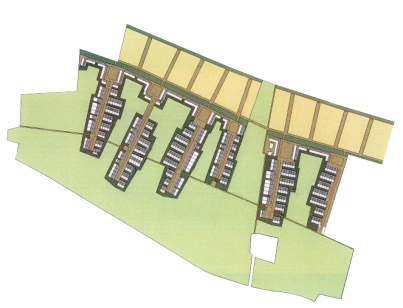  Middelfart 23. marts 2015Deltager:Fremmødt:Afbud:Roger (formand)xUlrik (Kasser)xSørenxRichardxMartinxHeidixLaila x